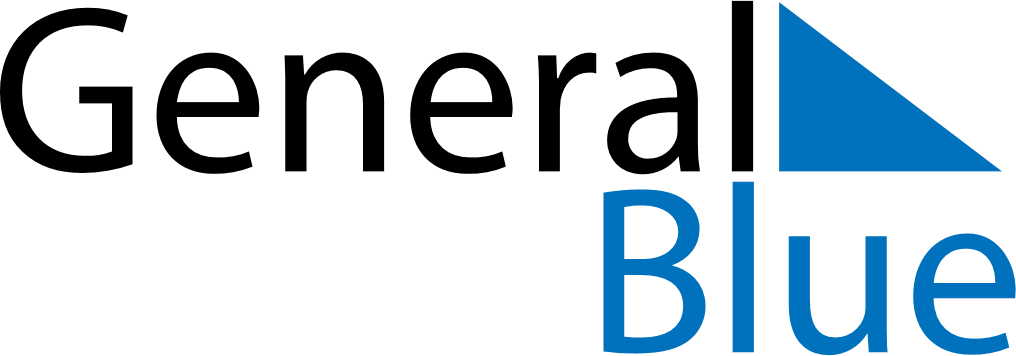 December 2022December 2022December 2022BermudaBermudaMONTUEWEDTHUFRISATSUN12345678910111213141516171819202122232425Christmas Day262728293031Boxing DayChristmas Day (substitute day)